РЕШЕНИЕ26 мая 2022 года № 394а. ХакуринохабльО внесении изменения в Положение о порядке управления и распоряжения муниципальной собственностью муниципального образования «Шовгеновский район», утвержденное решением Совета народных депутатов муниципального образования «Шовгеновский район» № 562 от 19.04.2017 года В целях оптимизации сроков  передачи государственного имущества Республики Адыгея в собственность муниципального образования «Шовгеновский район», на основании обращения Комитета Республики Адыгея по имущественным отношениям от 12.04.2022 г. № 055-1592, руководствуясь Уставом муниципального образования «Шовгеновский район», Совет народных депутатов муниципального образования «Шовгеновский район» РЕШИЛ:	1. Внести  в Положение о порядке управления и распоряжения муниципальной собственностью муниципального образования «Шовгеновский район», утвержденное решением Совета народных депутатов муниципального образования «Шовгеновский район» № 562 от 19.04.2017 года следующее изменение:раздел 1 дополнить пунктом 1.5 следующего содержания: «1.5. Для целей настоящего Положения не требуется получение согласия Совета народных депутатов муниципального образования «Шовгеновский район» на прием в муниципальную собственность муниципального образования «Шовгеновский район» из государственной собственности Республики Адыгея имущества, право государственной собственности Республики Адыгея на которое возникло в результате:1) создания (строительства), приобретения исполнительными органами государственной власти Республики Адыгея, государственными учреждениями Республики Адыгея в рамках:- государственных программ Российской Федерации;- государственных программ Республики Адыгея;- федеральных целевых программ;- целевых программ Республики Адыгея;- федеральных национальных проектов;- региональных проектов Республики Адыгея.2) приобретения и поступления в государственную собственность Республики Адыгея на основании нормативных правовых актов Правительства Российской Федерации. 	2. Опубликовать настоящее решение в газете «Заря».   3. Настоящее решение вступает в силу с момента официального опубликования в районной газете «Заря».Председатель Совета народных депутатовМО «Шовгеновский район»                                                                   А.Д. МеретуковРЕСПУБЛИКА АДЫГЕЯСовет народных депутатов    муниципального образования«Шовгеновский район»АДЫГЭ РЕСПУБЛИКМуниципальнэ образованиеу«Шэуджэн район»я народнэ депутатхэм я Совет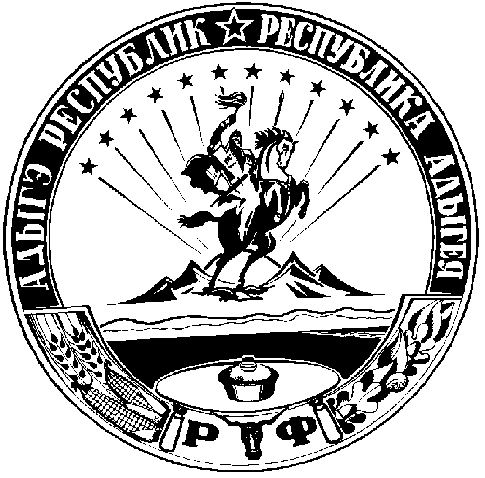 